September 28-Oct. 2, 2020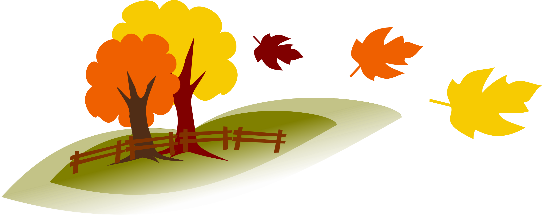 Nightly HomeworkPractice spelling & sight wordsRead 10-20 minutesCheck/Sign Planners & Folders Spelling Words-can 		-bag-bet		-web-fit		-lid-dog		-dot-rug		-hug-little		-said	Sight Words-little		-said-thenVocabularyMath:-compare	-difference-fewer		-minus-more		-subtract	          -subtraction sentenceScience-matter 	-weight-property	-temperature-textureThis Week’s Skills/ThemesPhonics: making new wordsComprehension: Main Idea & Details Language: singular and plural nouns Writing: Informational/explanatory paragraphMath: Subtraction conceptsScience: Sort objects by properties**Spirit Day is Friday!  Show your school pride and wear a Heathrow shirt.September 28-Oct. 2, 2020Nightly HomeworkPractice spelling & sight wordsRead 10-20 minutesCheck/Sign Planners & Folders Spelling Words-can 		-bag-bet		-web-fit		-lid-dog		-dot-rug		-hug-little		-said	Sight Words-little		-said-thenVocabularyMath:-compare	-difference-fewer		-minus-more		-subtract	          -subtraction sentenceScience-matter 	-weight-property	-temperature-textureThis Week’s Skills/ThemesPhonics: making new wordsComprehension: Main Idea & Details Language: singular and plural nouns Writing: Informational/explanatory paragraphMath: Subtraction conceptsScience: Sort objects by properties**Spirit Day is Friday!  Show your school pride and wear a Heathrow shirt.